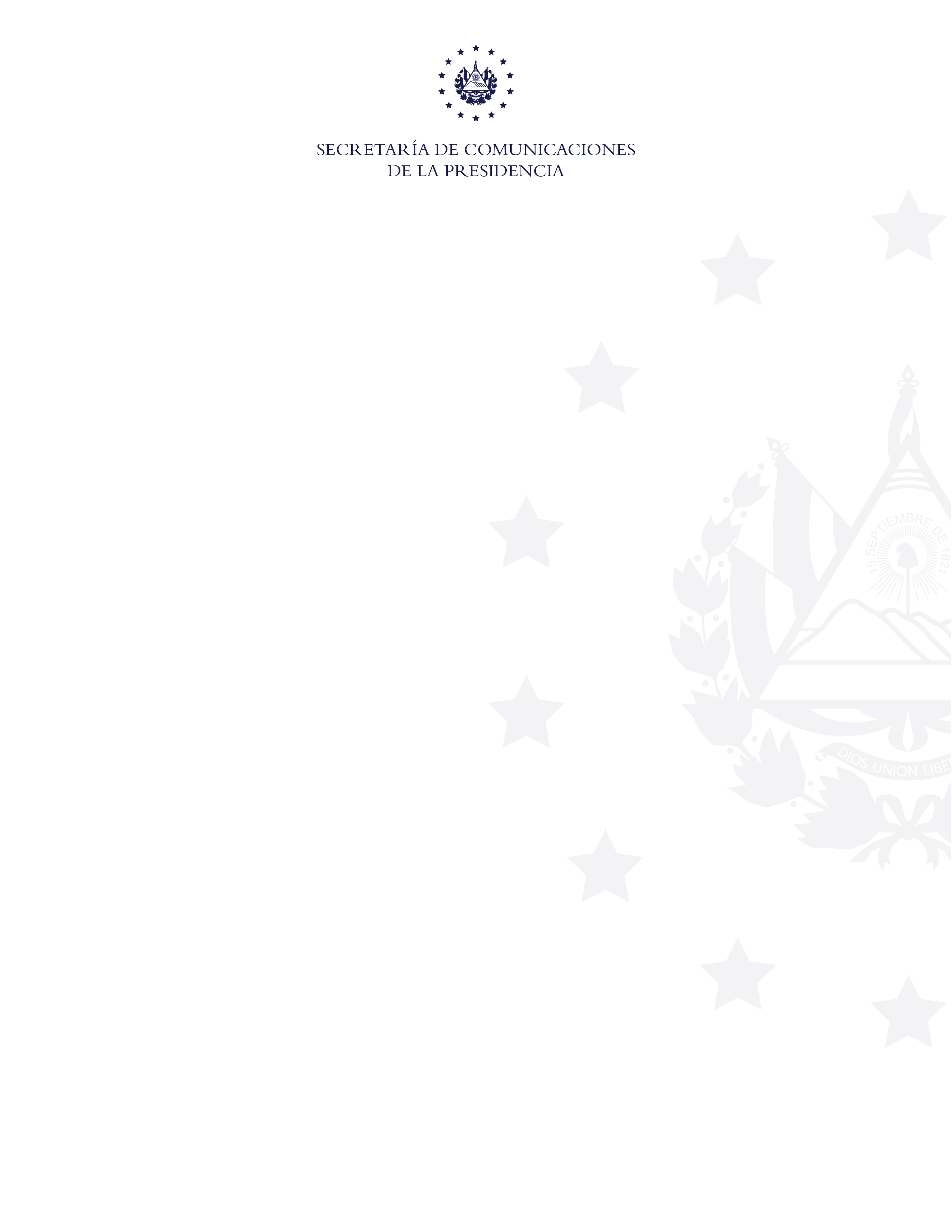 ESTADISTICAS DEL AEROPUERTO DE ILOPANGO.(Mes de abril 2021)Estadísticas de operaciones de aterrizaje y despegues del Aeropuerto de Ilopango.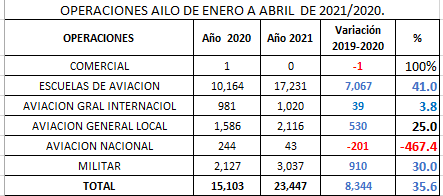 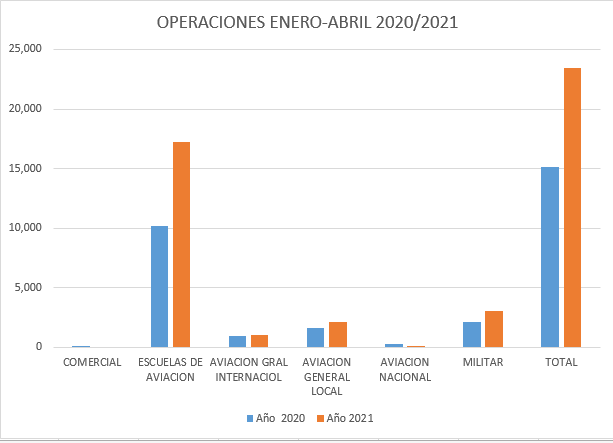 Estadísticas de Pasajeros del Aeropuerto de Ilopango.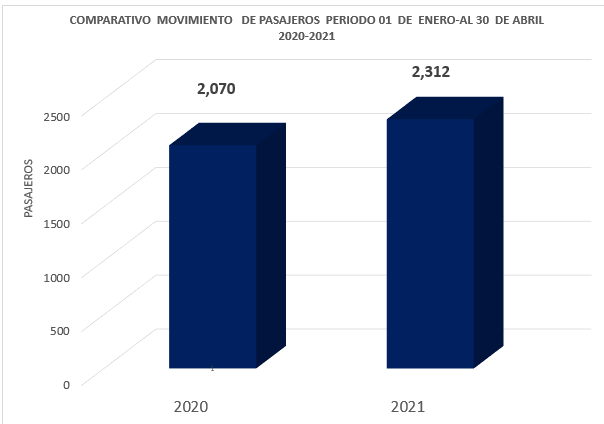 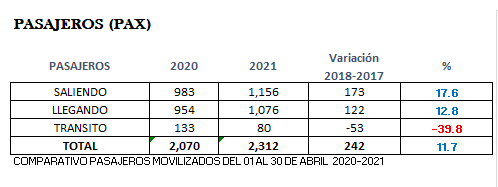 